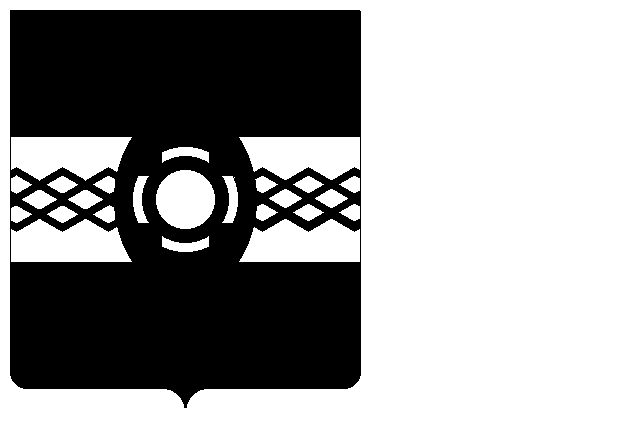 АДМИНИСТРАЦИЯ УДОМЕЛЬСКОГО ГОРОДСКОГО ОКРУГАПОСТАНОВЛЕНИЕ__.____2024 г. Удомля № 771-па
Об утверждении схемы размещения нестационарных торговых объектов на территории Удомельского городского округаВ соответствии со статьей 10 Федерального закона от 28.12.2009 № 381-ФЗ «Об основах государственного регулирования торговой деятельности в Российской Федерации», Федеральным законом от 06.10.2003 № 131-ФЗ «Об общих принципах организации местного самоуправления в Российской Федерации», Порядком разработки и утверждения органами местного самоуправления муниципальных образований Тверской области схем размещения нестационарных торговых объектов, утвержденным постановлением Администрации Тверской области от 28.09.2010 № 458-па, протоколом заседания комиссии по размещению нестационарных торговых объектов на территории Удомельского городского округа от 18.06.2024 № 06, Администрация Удомельского городского округаПОСТАНОВЛЯЕТ:1. Утвердить Схему размещения нестационарных торговых объектов на территории Удомельского городского округа (Приложение 1).2. Отделу экономического развития, потребительского рынка и предпринимательства Администрации Удомельского городского округа (Свистунова Е.Е.) представить в Министерство экономического развития Тверской области утвержденную Схему размещения нестационарных торговых объектов на территории Удомельского городского округа не позднее 10 дней со дня принятия настоящего постановления.3. Разместить настоящее постановление на официальном сайте муниципального образования Удомельский городской округ в информационно-телекоммуникационной сети «Интернет» и в печатном издании «Удомельская газета».4. Контроль за исполнением настоящего постановления возложить на Заместителя Главы Администрации Удомельского городского округа,	руководителя отдела бухгалтерского учета и отчетности Администрации Удомельского городского округа, главного бухгалтера Администрации Удомельского городского округа  Е.А. Смирнову.	     5. Настоящее постановление вступает в силу с 01.07.2024.Глава Удомельского городского округа                                                         Р.А. Рихтер